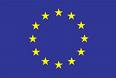 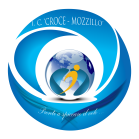 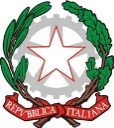 ISTITUTO COMPRENSIVO ‘CROCE-MOZZILLO’Piazza Bovio, 23 - 71043 ManfredoniaTel.0884581021 - Fax 0884516911Codice meccanografico FGIC86500V - Codice fiscale 92055010711e mail: FGIC86500V@istruzione.it posta certificata FGIC86500V@pec.istruzione.it sito web www.crocemozzillo.edu.itCodici scuole associate: Scuola dell’Infanzia Via Seminario FGAA86501Q - Scuola Primaria “Croce” FGEE865011Scuola Secondaria di Primo Grado ‘Mozzillo - Iaccarino’ FGMM86501X_l_ sottoscritt_________________________________________________________                                                  (cognome e nome del genitore)Nato/a a __________________________________________ il _________________Cittadinanza __________________________ Cod. fiscale ______________________Residente a ____________________________________  cap. __________________Via/Piazza __________________________________________ n. ____Tel. ____________________________ Cell. ________________________________Divorziato/Separato   sì  □     no  □                 Affido congiunto   sì  □   no  □ Se l’affido non è congiunto occorre produrre la documentazione legale attestante la potestà genitoriale.In qualità di □  genitore/esercente la responsabilità genitoriale  □  tutore  □   affidatario                                                                    CHIEDEl’iscrizione del __ bambin_ _______________________________________________                                                 (cognome e nome)a codesta scuola dell’infanzia per l’a.s. 2024-2025                                               chiede di avvalersi di: orario ordinario delle attività educative per 40 ore settimanali  chiede altresì di avvalersi: dell’anticipo (per i nati entro il 30 aprile 2022) subordinatamente alla disponibilità di posti e alla precedenza dei nati che compiono tre anni entro il 31 dicembre 2024.In base alle norme sullo snellimento dell’attività amministrativa, consapevole delle responsabilità cui va incontro in caso di dichiarazione non corrispondente al vero,                                                  DICHIARA CHE:- _l_ bambin _ ____________________________________________________________   (cognome e nome)				(codice fiscale)- è nat_ a ____________________________________ il __________________________- è cittadino  italiano  altro (indicare nazionalità) ______________________________- In Italia dal _____________________________________________________________- è residente a ____________________________________ (prov. ) _________________- Via/piazza __________________________________n._____tel.___________________- la propria famiglia convivente è composta, oltre al bambino, da:(informazioni da fornire qualora ritenute funzionali per l’organizzazione dei servizi)Segnala la situazione di disabilità dell’alunno      (N.B.: in caso affermativo la documentazione inerente la situazione di disabilità dovrà essere consegnata in via riservata al Dirigente Scolastico)Firma di autocertificazione* ____________________________________________________(Legge127 del 1997, d.P.R. 445 del 2000) da sottoscrivere al momento della presentazione della domanda alla scuola* Alla luce delle disposizioni del codice civile in materia di filiazione, la richiesta di iscrizione, rientrando nella responsabilità genitoriale, deve essere sempre condivisa dai genitori. Qualora la domanda sia firmata da un solo genitore, si intende che la scelta dell’istituzione scolastica sia stata condivisa.Il sottoscritto, presa visione dell’informativa resa dalla scuola ai sensi dell’articolo 13 del Regolamento (UE) 2016/679  del Parlamento europeo e del Consiglio del 27 aprile 2016 relativo alla protezione delle persone fisiche con riguardo al trattamento dei dati personali, nonché alla libera circolazione di tali dati, dichiara di essere consapevole che la scuola presso la quale il bambino risulta iscritto può utilizzare i dati contenuti nella presente autocertificazione esclusivamente nell’ambito e per i fini istituzionali propri della Pubblica Amministrazione (decreto legislativo 30.6.2003, n. 196 e successive modificazioni, Regolamento (UE) 2016/679).Data      			 Presa visione *                          __________________	   ____________________________________________________________________	   __________________________________________________* Alla luce delle disposizioni del codice civile in materia di filiazione, la richiesta di iscrizione, rientrando nella responsabilità genitoriale, deve essere sempre condivisa dai genitori. Qualora la domanda sia firmata da un solo genitore, si intende che la scelta dell’istituzione scolastica sia stata condivisa. Il sottoscritto _________________________________________________________                                                     AUTORIZZA Il proprio figlio/a a partecipare a tutte le attività didattiche che la scuola organizzerà per l’anno scolastico 2024/25 e solleva l’amministrazione da qualsiasi responsabilità per inconvenienti che potrebbero verificarsi in itinere; la pubblicazione delle foto scattate e le riprese video effettuate durante le attività didattiche sul sito web della scuola e sulla pagina Facebook d’Istituto. Il sottoscritto dichiara di avere effettuato la scelta in osservanza delle disposizioni sulla responsabilità genitoriale di cui agli artt. 316, 337 ter e 337 quater del codice civile che richiedono il consenso di entrambi i genitori.Data _______________               Firma _________________________________ALLEGATO SCHEDA BModulo per l’esercizio del diritto di scegliere se avvalersi o non avvalersi dell’insegnamento della religione cattolicaAlunno __________________________________________________________________Premesso che lo Stato assicura l’insegnamento della religione cattolica nelle scuole di ogni ordine e grado in conformità all’Accordo che apporta modifiche al Concordato Lateranense (art. 9.2), il presente modulo costituisce richiesta dell’autorità scolastica in ordine all’esercizio del diritto di scegliere se avvalersi o non avvalersi dell’insegnamento della religione cattolica.La scelta operata all’atto dell’iscrizione ha effetto per l’intero anno scolastico cui si riferisce e per i successivi anni di corso in cui sia prevista l’iscrizione d’ufficio, fermo restando, anche nelle modalità di applicazione, il diritto di scegliere ogni anno se avvalersi o non avvalersi dell’insegnamento della religione cattolica.Scelta di avvalersi dell’insegnamento della religione cattolica    		Scelta di non avvalersi dell’insegnamento della religione cattolica		Data      			 Firma*                          __________________	____________________________________________________________________	__________________________________________________* Genitori/chi esercita la responsabilità genitoriale/tutore/affidatario  per gli allievi delle scuole dell’infanzia. Alla luce delle disposizioni del codice civile in materia di filiazione, la scelta, rientrando nella responsabilità genitoriale, deve essere sempre condivisa dai genitori. Qualora la domanda sia firmata da un solo genitore, si intende che la scelta sia stata comunque condivisa. Data ___________________Scuola _____________________________________________ Sezione _____________Art. 9.2 dell’Accordo, con protocollo addizionale, tra la Repubblica Italiana e la Santa Sede firmato il 18 febbraio 1984, ratificato con la legge 25 marzo 1985, n. 121, che apporta modificazioni al Concordato Lateranense dell’11 febbraio 1929:“La Repubblica Italiana, riconoscendo il valore della cultura religiosa e tenendo conto che i principi del cattolicesimo fanno parte del patrimonio storico del popolo italiano, continuerà ad assicurare, nel quadro delle finalità della scuola, l’insegnamento della religione cattolica nelle scuole pubbliche non universitarie di ogni ordine e grado.Nel rispetto della libertà di coscienza e della responsabilità educativa dei genitori, è garantito a ciascuno il diritto di scegliere se avvalersi o non avvalersi di detto insegnamento.All’atto dell’iscrizione gli studenti o i loro genitori eserciteranno tale diritto, su richiesta dell’autorità scolastica, senza che la loro scelta possa dar luogo ad alcuna forma di discriminazione”.N.B. I dati rilasciati sono utilizzati dalla scuola nel rispetto delle norme sulla privacy, previste  dal d.lgs. 196 del 2003 e successive modificazioni e dal Regolamento (UE) 679/2016 del Parlamento europeo e del Consiglio.Dichiarazione sostitutiva dell’atto di notorietà(art. 47, d.P.R. n. 445/2000)Il/La sottoscritto/a________________________________________________________________________(cognome) (nome)nato/a a __________________________________________________(____) il ______________________(luogo)(prov.)residente a_________________________________________________________________________(____)(luogo)(prov.)in via/piazza____________________________________________________________________ n. ______(indirizzo)consapevole delle sanzioni penali previste dall’art. 76 del d.P.R. 28 dicembre 2000, n. 445, nel caso di dichiarazioni false e mendaci, in qualità di genitore esercente la responsabilità genitoriale, di tutore ovverodi soggetto affidatario, ai sensi e per gli effetti del decreto-legge 7 giugno 2017, n. 73, convertito con modificazioni dalla legge n. ____ del __________, sotto la propria responsabilità,DICHIARAche ____________________________________________________________________________________(cognome e nome dell’alunno/a)nato/a a _____________________________________________ (_____) il __________________________(luogo) (prov.)□ ha effettuato le vaccinazioni obbligatorie indicate di seguito (1):□ di aver presentato formale richiesta per l’esecuzione delle vaccinazioni previste dalla Legge del 31 luglio 2017 n. 119 all’Asl territoriale competente.(apporre una crocetta sulle caselle interessate)Si informa che la mancata regolarizzazione della situazione vaccinale dei minori comporta la decadenza dall’iscrizione alla scuola dell’infanzia, secondo quanto previsto dall’articolo 3 bis, comma 5, del decreto legge 7 giugno 2017, n. 73, convertito con modificazioni dalla legge 31 luglio 2017, n. 119.____________________(luogo, data)                                                                               Il Dichiarante ___________________________Ai sensi dell’articolo 38, d.P.R. 28 dicembre 2000, n. 445, la dichiarazione è sottoscritta dall’interessato in presenza del dipendente addetto ovvero sottoscritta e inviata all’Ufficio competente unitamente a copia fotostatica, non autenticata, di un documento di identità del sottoscrittore.___________________________Da non compilare nel caso sia stata presentata copia del libretto di vaccinazioni vidimato dalla azienda sanitaria locale o il certificato vaccinale o un’attestazione delle vaccinazioni effettuate rilasciati dall’azienda sanitaria locale.Ai sensi del decreto legislativo 30 giugno 2003, n. 196, recante “Codice in materia di protezione dei dati personali”, i dati sopra riportati sono prescritti dalle disposizioni vigenti e, secondo quanto previsto dall’articolo 48 del d.P.R. 28 dicembre 2000, n. 445, saranno utilizzati esclusivamente per gli adempimenti richiesti dal decreto-legge 7 giugno 2017, n. 73.GRADO PARENTELACOGNOMENOME DATANASCITALUOGO  NASCITAFREQUENZA STESSA SCUOLAPADREMADREFRATELLO/SORELLAFRATELLO/SORELLAFRATELLO/SORELLAFRATELLO/SORELLAFRATELLO/SORELLA□ anti-poliomelitica;□ anti-difterica;□ anti-tetanica;□ anti-epatite B;□ anti-pertosse;□ anti-Haemophilus influenzae tipo b;□ anti-morbillo;□ anti-rosolia;□ anti-parotite;□ anti-varicella.